CognomeNomeNato a In dataIn dataNazionalitàStato civileStato civileResidente ain viaPr.telefonoE-mailskypefacebook/twitterfacebook/twitterfacebook/twitterFormazione (anno/istituto/titolo rilasciato)Formazione (anno/istituto/titolo rilasciato)Formazione (anno/istituto/titolo rilasciato)Formazione (anno/istituto/titolo rilasciato)Formazione (anno/istituto/titolo rilasciato)Formazione (anno/istituto/titolo rilasciato)Formazione (anno/istituto/titolo rilasciato)Formazione (anno/istituto/titolo rilasciato)Esperienze formative (anno/tipologia di attività/ruolo rivestito)Esperienze formative (anno/tipologia di attività/ruolo rivestito)Esperienze formative (anno/tipologia di attività/ruolo rivestito)Esperienze formative (anno/tipologia di attività/ruolo rivestito)Esperienze formative (anno/tipologia di attività/ruolo rivestito)Esperienze formative (anno/tipologia di attività/ruolo rivestito)Esperienze formative (anno/tipologia di attività/ruolo rivestito)Esperienze formative (anno/tipologia di attività/ruolo rivestito)Esperienze professionali (anno/azienda/attività svolta)Esperienze professionali (anno/azienda/attività svolta)Esperienze professionali (anno/azienda/attività svolta)Esperienze professionali (anno/azienda/attività svolta)Esperienze professionali (anno/azienda/attività svolta)Esperienze professionali (anno/azienda/attività svolta)Esperienze professionali (anno/azienda/attività svolta)Esperienze professionali (anno/azienda/attività svolta)Esperienze professionali specifiche nel settore funerario (anno/azienda/attività svolta)Esperienze professionali specifiche nel settore funerario (anno/azienda/attività svolta)Esperienze professionali specifiche nel settore funerario (anno/azienda/attività svolta)Esperienze professionali specifiche nel settore funerario (anno/azienda/attività svolta)Esperienze professionali specifiche nel settore funerario (anno/azienda/attività svolta)Esperienze professionali specifiche nel settore funerario (anno/azienda/attività svolta)Esperienze professionali specifiche nel settore funerario (anno/azienda/attività svolta)Esperienze professionali specifiche nel settore funerario (anno/azienda/attività svolta)Abilitazioni, corsi, attestati professionali specifici del settore funerario (anno/istituto/titolo rilasciato)Abilitazioni, corsi, attestati professionali specifici del settore funerario (anno/istituto/titolo rilasciato)Abilitazioni, corsi, attestati professionali specifici del settore funerario (anno/istituto/titolo rilasciato)Abilitazioni, corsi, attestati professionali specifici del settore funerario (anno/istituto/titolo rilasciato)Abilitazioni, corsi, attestati professionali specifici del settore funerario (anno/istituto/titolo rilasciato)Abilitazioni, corsi, attestati professionali specifici del settore funerario (anno/istituto/titolo rilasciato)Abilitazioni, corsi, attestati professionali specifici del settore funerario (anno/istituto/titolo rilasciato)Abilitazioni, corsi, attestati professionali specifici del settore funerario (anno/istituto/titolo rilasciato)Conoscenze linguistiche (lingua/livello/attestato)Conoscenze linguistiche (lingua/livello/attestato)Conoscenze linguistiche (lingua/livello/attestato)Conoscenze linguistiche (lingua/livello/attestato)Conoscenze linguistiche (lingua/livello/attestato)Conoscenze linguistiche (lingua/livello/attestato)Conoscenze linguistiche (lingua/livello/attestato)Conoscenze linguistiche (lingua/livello/attestato)Conoscenze informatiche (programma/livello/attestato)Conoscenze informatiche (programma/livello/attestato)Conoscenze informatiche (programma/livello/attestato)Conoscenze informatiche (programma/livello/attestato)Conoscenze informatiche (programma/livello/attestato)Conoscenze informatiche (programma/livello/attestato)Conoscenze informatiche (programma/livello/attestato)Conoscenze informatiche (programma/livello/attestato)Altre informazioni:Altre informazioni:Altre informazioni:Altre informazioni:Altre informazioni:Altre informazioni:Altre informazioni:Altre informazioni:Altre informazioni:Patente tipo         Numero      Patente tipo         Numero      Patente tipo         Numero      Patente tipo         Numero      Patente tipo         Numero      Patente tipo         Numero      Patente tipo         Numero      Patente tipo         Numero      Patente tipo         Numero      Altri attestati/certificazioniAltri attestati/certificazioniAltri attestati/certificazioniAltri attestati/certificazioniAltri attestati/certificazioniAltri attestati/certificazioniAltri attestati/certificazioniAltri attestati/certificazioniAltri attestati/certificazioniInteressiInteressiInteressiInteressiInteressiInteressiInteressiInteressiInteressiSi prega di allegare fototessera:Si prega di allegare fototessera:Si prega di allegare fototessera:Si prega di allegare fototessera:Si prega di allegare fototessera:Si prega di allegare fototessera:Si prega di allegare fototessera:Si prega di allegare fototessera:Si prega di allegare fototessera:DataDataDataIn fedeIn fedeIn fedeIn fedeIn fedeIl sottoscritto/aIl sottoscritto/adichiara sotto la sua responsabilitàdichiara sotto la sua responsabilitàdichiara sotto la sua responsabilitàche tutte le informazioni sopra riportate corrispondono al vero e di essere altresì al corrente che, in caso di false dichiarazioni, Onoranze Funebri REVERBERI avrà facoltà di chiudere qualsiasi tipo di rapporto instaurato, senza alcun preavviso.che tutte le informazioni sopra riportate corrispondono al vero e di essere altresì al corrente che, in caso di false dichiarazioni, Onoranze Funebri REVERBERI avrà facoltà di chiudere qualsiasi tipo di rapporto instaurato, senza alcun preavviso.che tutte le informazioni sopra riportate corrispondono al vero e di essere altresì al corrente che, in caso di false dichiarazioni, Onoranze Funebri REVERBERI avrà facoltà di chiudere qualsiasi tipo di rapporto instaurato, senza alcun preavviso.che tutte le informazioni sopra riportate corrispondono al vero e di essere altresì al corrente che, in caso di false dichiarazioni, Onoranze Funebri REVERBERI avrà facoltà di chiudere qualsiasi tipo di rapporto instaurato, senza alcun preavviso.che tutte le informazioni sopra riportate corrispondono al vero e di essere altresì al corrente che, in caso di false dichiarazioni, Onoranze Funebri REVERBERI avrà facoltà di chiudere qualsiasi tipo di rapporto instaurato, senza alcun preavviso.che tutte le informazioni sopra riportate corrispondono al vero e di essere altresì al corrente che, in caso di false dichiarazioni, Onoranze Funebri REVERBERI avrà facoltà di chiudere qualsiasi tipo di rapporto instaurato, senza alcun preavviso.che tutte le informazioni sopra riportate corrispondono al vero e di essere altresì al corrente che, in caso di false dichiarazioni, Onoranze Funebri REVERBERI avrà facoltà di chiudere qualsiasi tipo di rapporto instaurato, senza alcun preavviso.che tutte le informazioni sopra riportate corrispondono al vero e di essere altresì al corrente che, in caso di false dichiarazioni, Onoranze Funebri REVERBERI avrà facoltà di chiudere qualsiasi tipo di rapporto instaurato, senza alcun preavviso.che tutte le informazioni sopra riportate corrispondono al vero e di essere altresì al corrente che, in caso di false dichiarazioni, Onoranze Funebri REVERBERI avrà facoltà di chiudere qualsiasi tipo di rapporto instaurato, senza alcun preavviso.Il sottoscritto/aIl sottoscritto/adà l’autorizzazione a Onoranze dà l’autorizzazione a Onoranze funebri REVERBERI di utilizzare i propri dati sopra riportati esclusivamente per finalità amministrative legate alla valutazione della sua candidatura, e alle pratiche per una eventuale assunzione o assegnazione di incarico, consapevole che per questi fini potranno essere comunicati a enti terzi, come consulenti del lavoro che lavorano per l’impresa, secondo i termini del DLGS n.196/’03.funebri REVERBERI di utilizzare i propri dati sopra riportati esclusivamente per finalità amministrative legate alla valutazione della sua candidatura, e alle pratiche per una eventuale assunzione o assegnazione di incarico, consapevole che per questi fini potranno essere comunicati a enti terzi, come consulenti del lavoro che lavorano per l’impresa, secondo i termini del DLGS n.196/’03.funebri REVERBERI di utilizzare i propri dati sopra riportati esclusivamente per finalità amministrative legate alla valutazione della sua candidatura, e alle pratiche per una eventuale assunzione o assegnazione di incarico, consapevole che per questi fini potranno essere comunicati a enti terzi, come consulenti del lavoro che lavorano per l’impresa, secondo i termini del DLGS n.196/’03.funebri REVERBERI di utilizzare i propri dati sopra riportati esclusivamente per finalità amministrative legate alla valutazione della sua candidatura, e alle pratiche per una eventuale assunzione o assegnazione di incarico, consapevole che per questi fini potranno essere comunicati a enti terzi, come consulenti del lavoro che lavorano per l’impresa, secondo i termini del DLGS n.196/’03.funebri REVERBERI di utilizzare i propri dati sopra riportati esclusivamente per finalità amministrative legate alla valutazione della sua candidatura, e alle pratiche per una eventuale assunzione o assegnazione di incarico, consapevole che per questi fini potranno essere comunicati a enti terzi, come consulenti del lavoro che lavorano per l’impresa, secondo i termini del DLGS n.196/’03.funebri REVERBERI di utilizzare i propri dati sopra riportati esclusivamente per finalità amministrative legate alla valutazione della sua candidatura, e alle pratiche per una eventuale assunzione o assegnazione di incarico, consapevole che per questi fini potranno essere comunicati a enti terzi, come consulenti del lavoro che lavorano per l’impresa, secondo i termini del DLGS n.196/’03.funebri REVERBERI di utilizzare i propri dati sopra riportati esclusivamente per finalità amministrative legate alla valutazione della sua candidatura, e alle pratiche per una eventuale assunzione o assegnazione di incarico, consapevole che per questi fini potranno essere comunicati a enti terzi, come consulenti del lavoro che lavorano per l’impresa, secondo i termini del DLGS n.196/’03.funebri REVERBERI di utilizzare i propri dati sopra riportati esclusivamente per finalità amministrative legate alla valutazione della sua candidatura, e alle pratiche per una eventuale assunzione o assegnazione di incarico, consapevole che per questi fini potranno essere comunicati a enti terzi, come consulenti del lavoro che lavorano per l’impresa, secondo i termini del DLGS n.196/’03.funebri REVERBERI di utilizzare i propri dati sopra riportati esclusivamente per finalità amministrative legate alla valutazione della sua candidatura, e alle pratiche per una eventuale assunzione o assegnazione di incarico, consapevole che per questi fini potranno essere comunicati a enti terzi, come consulenti del lavoro che lavorano per l’impresa, secondo i termini del DLGS n.196/’03.DataIn fedeIn fedeIn fede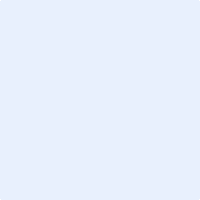 